１.福神漬の着色料を確認しよう予想　　　　　　　　　　　　　結果　　　　　　　　　　　実物※実験で使った毛糸を貼ります２. 添加物について、あなたは何を考えますか？３.今日学んだことで、印象的だったこと・感じたことを書いて下さい。４.今日の授業はわかりやすかったですか？　　　よくわかった　　・　　わかった　　・　わかりにくかった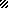 